«МАЯК»ШКОЛЬНАЯ           ГАЗЕТАДетской организации «Бригантина» МКОУ ООШ № 8Газета выходит с 2001 года. Выпуск № 6  февраль  2021.Месячник оборонно-массовой работы     Прошли классные часы, посвященные Героям Советского Союза А.В. Невдахину, В.Ф. Громакову и  юным героям-антифашистам .   19-20 января ,в Зале Боевой Славы, с приглашением 1-9 класса отдельно,  проведены литературно- музыкальные композиции ««Годы,  опалённые войной»,посвященные 78 годовщине освобождения села Труновского от немецко- фашистских захватчиков.   В связи с памятными датами военной истории Российского Отечества юнармейцы подготовили и провели уроки, презентации, лекции и беседы в школьном Зале Боевой Славы.В честь   Дня полного освобождения Ленинграда от фашистской блокады члены отряда «Патриот» детско-юношеского военно-патриотического общественного движения «ЮНАРМИЯ» МКОУ ООШ №8ТМР провели - для учащихся 5-6 классов  экскурсию по школьному Залу Боевой Славы, познакомили с альбомом «100 фото о блокаде Ленинграда», была проведена беседа «Блокада Ленинграда»;   -для учащихся 6- 7 классов проведена лекция «Страницы истории Великой Отечественной войны. Ленинград», презентация «Ленинград - город герой», прочитали записи девочки блокадницы Савичевой Тани, воспоминания очевидцев. Педагоги и юнармейцы школы провели Всероссийский урок памяти «Блокадный хлеб».27 января 2021 г. учащиеся школы посмотрели онлайн-урок «Урок мужества.Подвиг блокадного Ленинграда» В начальных классах прошло эстафетное чтение художественной литературы «2021 секунда о ставропольских героях». 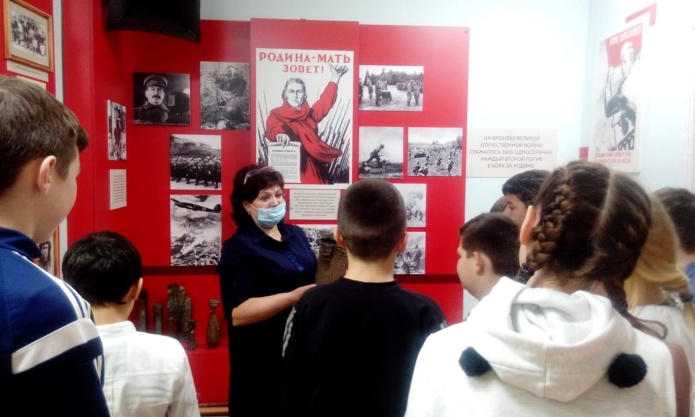 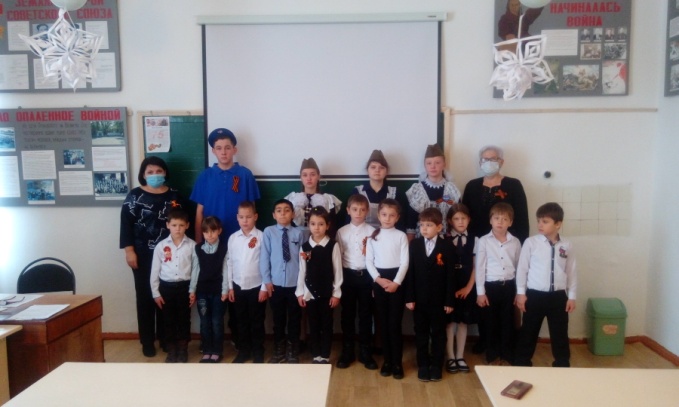 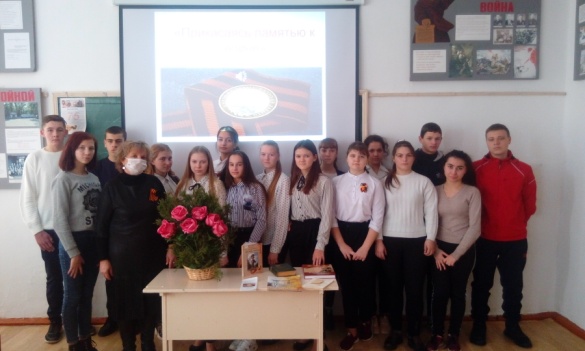 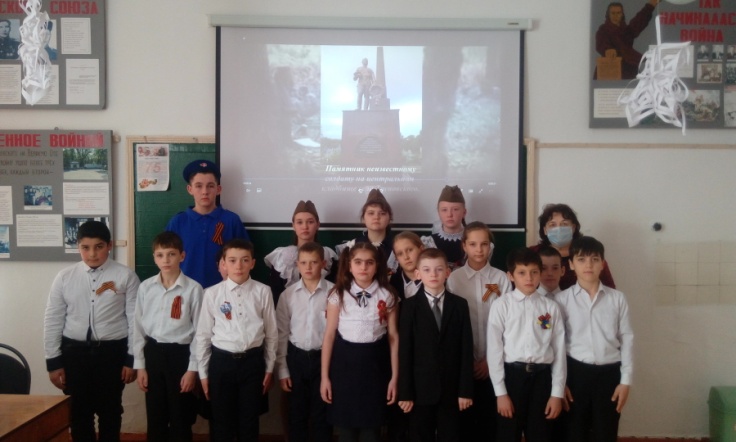 Члены  отряда «Патриот» приняли участие в районной туристско-краеведческой акции  «Вахта Памяти 2021»  , 78-й годовщине Победы в Великой Отечественной войне.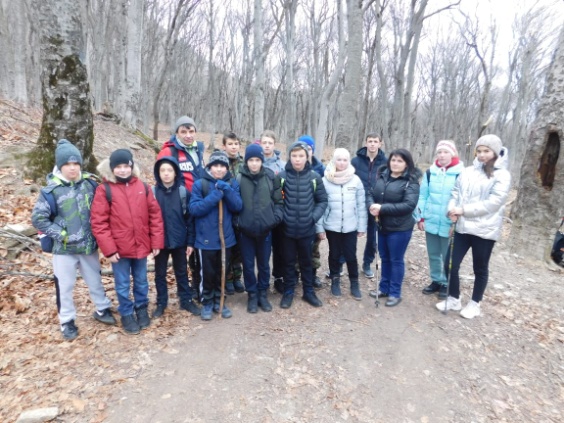 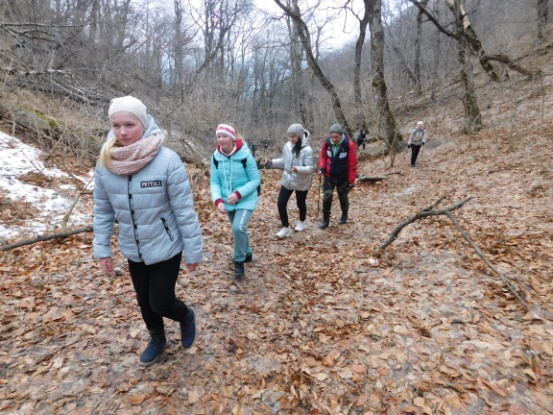 Командир отряда «Патриот»  - Енин Станислав.«Формирования у школьников устойчивых знаний безопасного поведения на улицах и дорогах; воспитания грамотных и дисциплинированных участников дорожного движения»Шатохин М.А. старший лейтенант полиции ИДПС  ОДПС  ГИБДД отдела МВД России по Труновскому району, провел  профилактические  беседы на тему: «Формирования у школьников устойчивых знаний безопасного поведения на улицах и дорогах; воспитания грамотных и дисциплинированных участников дорожного движения.»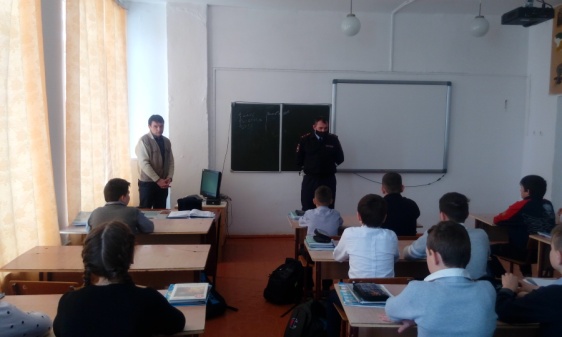 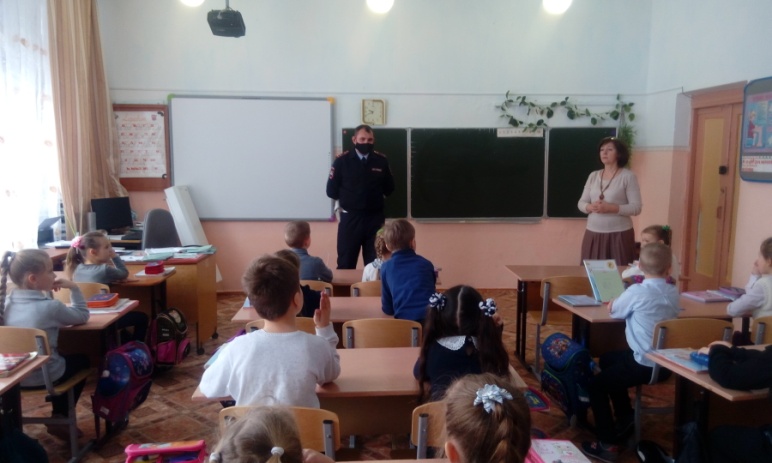 Главный редактор – Самофалова Дарья Муниципальное  казенное общеобразовательное учреждение  основная общеобразовательная школа №8 356180 Ставропольский край, Труновский район, село Труновское. ул.Лермонтова, д.137.    Телефон: 88654627403     Тираж 50 штук.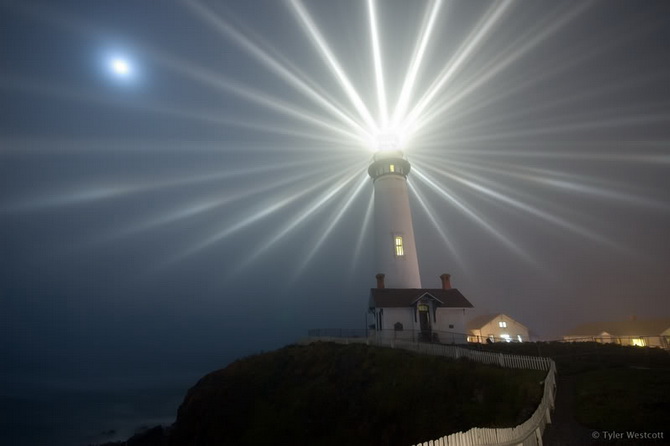 Сегодня в номере:Калейдоскоп   школьной  жизни.В наших классах.